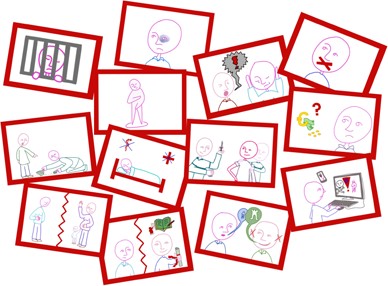 La vita dopo la violenzaVersione Facile da Leggere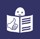 Una ricerca sulla violenza contro le donne con disabilità intellettiva negli istitutiIntroduzione di Senada HalilcevicIo sono Senada e sono molto fiera di presentarvi questa ricerca.Sono una ragazza che ha passato tanto tempo in un istituto.Per questo motivo questa ricerca è così importante per me.Quando abbiamo iniziato questa ricerca abbiamo pensato ad una domanda:"Cosa succede alle donne con disabilità intellettiva dopo aver subito una violenza in un istituto?"Abbiamo parlato con delle donne che hanno subito una violenza.Abbiamo trovato donne molto coraggiose,che ci hanno raccontato le loro storie.Dai racconti delle donne abbiamo scoperto che le violenze contro le donne con disabilità intellettiva succedono dappertutto.Succedono negli istituti, in famiglia, nella comunità.Anch'io ho provato queste cose.Alcune volte è difficile trovare racconti di queste brutte esperienze.È importante anche per le donne con disabilità intellettiva  ascoltare le donne che hanno raccontato le loro esperienze.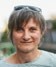 	Firmato:			Senada Halilcevic			Vice-presidente di Inclusion Europe			Presidente di EPSA Piattaforma Europea degli Auto-				rappresentanti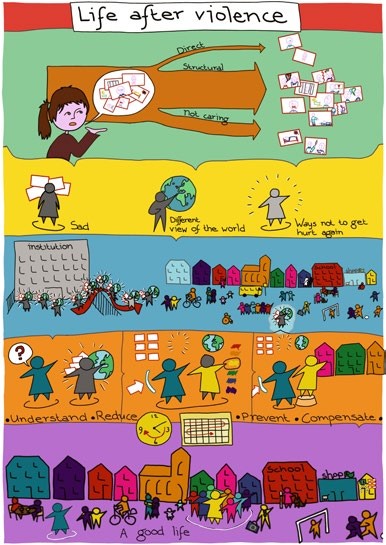 Introduzione della ricerca sulla violenza contro le donne con disabilità intellettiva negli istitutiLe donne con disabilità intellettiva vivono molta violenza.Chi ha una disabilità intellettiva ha più difficoltà a capire le informazionie a imparare le cose nuove rispetto agli altri.Questo rende una parte della loro vita più difficile.Ci sono tante ricerche sulla violenza.La maggior parte di queste ricerche è sulla violenza sessuale.Sappiamo che molte donne subiscono violenze sessuali.Ma le donne con disabilità intellettiva subiscono violenza sessuale ancora di più.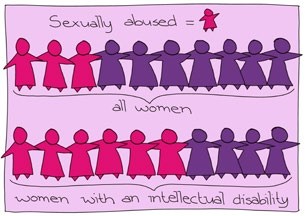 La violenza sessuale avviene quando una donna viene toccata nelle sue parti intimeanche se non vuole.Oppure avviene quando qualcuno dice alla donna che sarà toccata.Questo fa paura alle donne.Molto spesso le persone che se si prendono cura di queste donnenon sanno che vengono toccate nelle loro parti intime.Molte donne non parlano della violenza e di quello che gli succede.Non ne parlano perché hanno paura:Di non essere credute,Di essere picchiate se parlano,Di perdere l'assistenza e la cura che ricevono. 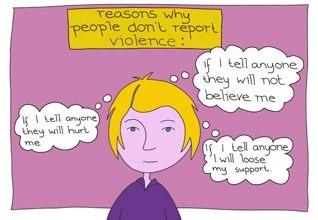 Quello che dovete sapere è che:la violenza succede dappertutto,la violenza succede a tante donne con disabilità intellettiva,ci sono vari tipi di violenza.Abbiamo realizzato una ricerca sulla violenza contro le donnecon disabilità intellettiva che vivono in istituto.Gli istituti sono posti dove le persone con disabilità intellettivavivono con altre persone con disabilità intellettiva.Spesso vivono separate dalle altre persone.Spesso hanno poca possibilità di scegliere con chi vivere e da chi farsi aiutare.Quando abbiamo fatto questa ricercaquello che volevamo sapere dalle donne con disabilità intellettiva che hanno subito violenze era:che cosa succede alle donne con disabilità intellettiva dopo che hanno avuto una violenza in un istituto?come cambia la vita di queste donne che hanno subito violenzaquando lasciano l'istituto per andare a vivere nella comunità?Cosa pensano gli auto-rappresentanti della violenza?Gli auto-rappresentanti sono persone con disabilità intellettiva che parlano per se stessi.Abbiamo chiesto a degli auto rappresentanti di raccontarci e parlarci della violenza.Gli auto rappresentanti ci hanno raccontato che ci sono vari tipi di violenza:La violenza fisica: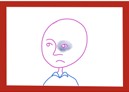 	Alcune donne venivano picchiate fisicamente.	Per esempio ricevevano un pugno, 	oppure venivano colpite o prese a botte.La violenza sessuale: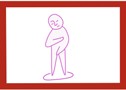 	Alcune donne venivano toccate nelle loro parti intime	anche se non lo volevano.	Ad alcune veniva detto che sarebbero state toccate.	E questo gli faceva paura.La violenza psicologica: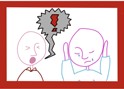 	Alcune donne venivano aggredite verbalmente,         per esempio venivano offese.	Ad alcune donne veniva fatto del bullismo.         Fare bullismo vuol dire trattare male.         Alcune donne venivano trattate male          o gli veniva detto che erano brutte  persone. 	Questo può fare paura o può farti sentire sola.Non essere curati.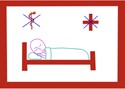 	Alcune donne non ricevevano le cure          O gli aiuti di cui avevano bisogno.	Per esempio non ricevevano farmaci.	Oppure non potevano vedere un medico.	Oppure non ricevevano abbastanza acqua e cibo.Essere obbligati a prendere medicine: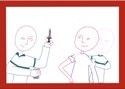 	Alcune donne venivano obbligate	a prendere medicine anche se non volevano.	Alcune prendevano delle medicine ma per esempio:	- non sapevano perché dovevano prendere quelle medicine	- non sapevano che cosa queste medicine gli avrebbero fatto.Non essere liberi: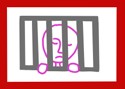 Alcun persone non sono libere perché ci sono delle regole che non ti permettono di fare le cose che vuoi.	Per esempio non ti permettono di mangiare quello che vuoi,	di incontrare gli amici quando vuoi,	oppure di uscire quando vuoi.	Oppure non sei libero quando la gente          non ti ascolta o non ascolta quello che vuoi fare.Problemi economici: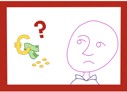 	Alcune donne hanno raccontato          che qualcuno gli rubava i soldi.	Oppure hanno raccontato che non ricevevano i soldi          che avevano guadagnato.Tenerti tranquilli: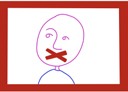 	Alcune donne non potevano parlare.	Dovevano stare zitte.	Non dovevano lamentarsi          e dovevano fare solo quello che gli veniva detto.         Alcune donne usavano il computer per parlare.         Ad alcune donne veniva spento il computer         in modo da non poter più parlare con nessuno Essere sfruttati: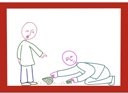 	Alcune donne venivano fruttate,         cioè venivano fatte lavorare troppo 	ma non ricevevano niente in cambio.	Oppure ad alcune donne venivano fatti fare i lavori più brutti.Meno opportunità: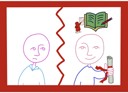 Alcune donne avevano meno opportunità 	delle altre persone.	Per esempio,	non ricevevano un'istruzione per avere un diploma.	Oppure non riuscivano ad avere un lavoro.	Oppure si sentivano dire "non sei in grado di fare quel lavoro".Violenza sui social: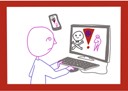 	Alcune donne venivano attaccate sui social.	Questo significa che la gente non le lasciava stare	e continuava a mandargli messaggi sul telefonino         o su internet.	È violenza anche quando qualcuno usa i tuoi dati	o le tue fotografie contro di te.	O quando qualcuno ti tratta male 	quando sei su internet.Non potersi creare una famiglia: 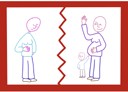 	Ad alcune donne non è stato permesso avere un fidanzato          o una persona a cui volere bene.	Alcune donne hanno dovuto prendere delle medicine	per non avere bambini.	Alcune volte hanno preso queste medicine	ma non sapevano a cosa servivano.	Alcune donne sono state sterilizzate.         Sterilizzare vuol dire che un dottore ti fa un operazione	così tu non puoi più fare dei bambini.	La sterilizzazione forzata è quando questa operazione  	viene fatta anche se tu non vuoi.	Oppure se non sai a cosa serve l'operazione.Alcune donne hanno detto di non essere state prese    seriamente.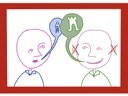 	Questo significa che la gente non ti ascolta         o non crede a quello che dici.	Oppure significa che la gente pensa che quello che tu racconti         siano solo bugie.	Alcune donne non hanno potuto mostrare i loro sentimenti          come per esempio la rabbia, la paura o la delusione.	È importante sapere	che ci sono varie forme di violenza.         Tutte le forme di violenza hanno una conseguenza sulle persone	Molto spesso quando una donna subisce violenza	gli operatori non credo che sia violenza.	Quando abbiamo fatto la nostra ricerca,	abbiamo deciso che:Noi crediamo alle persone che dicono di aver subito e provato una violenza.Noi Vogliamo ascoltare	che cosa le persone hanno vissuto con questa violenza.Tipi di violenzaLa violenza diretta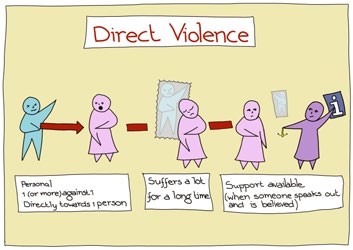 La violenza diretta è la violenza che viene fatta direttamente a qualcuno.Come per esempio la violenza fisica, quando una persona ti tira un pugno,o come per esempio la violenza verbale, quando qualcuno di dice che sei una cattiva persona.Questa violenza può capitare solo una volta oppure può capitare più volte.Questa violenza può farti stare male per molto tempo.Ci sono degli aiuti per le persone che subiscono questo tipo di violenza.Alcune donne ci hanno raccontato di aver subito violenza diretta fuori dagli istituti.Abbiamo anche saputo che alcuni operatori di un istitutohanno abusato di due donne.Le donne negli istituti spessonon vogliono parlare della violenza diretta.Non vogliono parlare della violenza diretta che hanno subito perché hanno paura.Spesso le donne non vogliono parlare della violenza anche per colpa della violenza strutturale.La violenza strutturaleLe donne che ci hanno raccontato le loro storie hanno subito molta violenza strutturale negli istituti.La violenza strutturale succede a causa di come la nostra società funziona.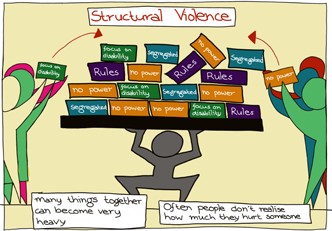 Nella nostra società le donne sono spesso viste come meno importanti degli uominiperché sono meno forti.Anche le persone con disabilità intellettiva possono essere viste come meno importantiperché hanno bisogno di alcuni aiuti.Questo però non è vero.Tutte le persone importanti.È difficile capire quando la violenza strutturale succede.Molte di queste violenze sono capitate quando:Quando alcune donne avevano bisogno di aiutoe proprio perchè avevano bisogno di aiuto non potevano fare le loro scelte da sole.Quando c’erano regole molto strette che non facevano vivere le persone come volevano .Quando le donne venivano tenute lontane dagli altri                                       e così si sentivano molto sole.Quando le persone negli istituti, come per esempio gli operatori e i medici,non si interessavano alle capacità o alle scelte di queste donne,                                                      ma vedevano solo la loro disabilità.Alcuni esempi di violenza strutturale sono:Non poter fare le proprie scelteAvere regole che rendono la tua vita difficileNon poter entrare in contatto e di non poter satre con gli altriQuando le persone guardano solo alla tua disabilità e a niente altro.La maggior parte delle esperienze che le donne di questa ricerca hanno subito negli istitutisono violenze di tipo strutturale.Non ricevere il giusto aiutoC’è differenza fraPrendersi cura di qualcunoPreoccuparsi di qualcuno.Quando qualcuno si prende cura di te vuol essere sicuro che tu abbia per esempio:Una casaDel ciboCure medicheSicurezzaChe tu sia pulitoAbbiamo bisogno di tutto questo.Gli istituti cercano di dare tutto questoe cercano di prendersi cura di te.Quando qualcuno si preoccupa per te invece:Vuole sapere come ti sentiVuole sapere se sei feliceVuole sapere tutto di teVuole sapere quali sono le tue scelte.Se nessuno si preoccupa di tela tua vita è molto solitaria, cioè ti senti sola.Se la tua vita è molto solitaria è più facile che tu subisca una violenza.Se subisci una violenza significa che non stai ricevendo il giusto aiuto.Facciamo alcuni esempi di come prendersi cura di qualcuno può diventare una violenza:Quando non ricevi le cure giuste: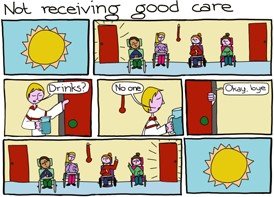          se hai bisogno di molto aiuto per fare le cose         hai più rischio di non ricevere le cure giuste per te.Quando le cure sono violente:a volte le persone sono trattate in modo violento.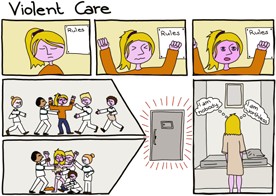 Le donne con cui abbiamo parlato hanno avuto brutte esperienze.Quando gli operatori non ti danno aiuto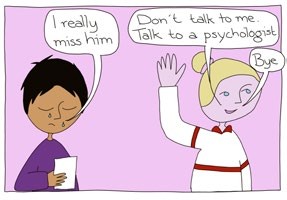 Quando gli operatori pensano che i problemi che hai sono solo tuoi Quando gli assistenti non condividono le informazioni.È molto importante per tutte le personeavere qualcuno che si preoccupa per loro.Le donne con cui abbiamo parlato sono uscite dagli istitutisolo perché hanno avuto persone che si sono preoccupate per loro.È importante avere nella propria vita delle persone che si preoccupano per noi.Queste persone possono supportarci ed aiutarci a non subire violenze.Le conseguenze della violenza  Le donne che hanno subito violenzahanno avuto delle conseguenze,cioè è cambiato qualcosa nel loro comportamento o nel loro modo di pensare dopo che hanno subito le violenze.Alcune donne ci hanno dettoche a volte è stato possibile trovare aiutodopo una violenza sessuale o una violenza fisica.Questo aiuto è venuto dall’istituto o dalle organizzazioni.Ricevere aiuto è molto importante.Le donne che non hanno avuto aiutohanno passato momenti veramente brutti.Le donne che non hanno ricevuto aiuto non l’hanno ricevuto per vari motivi.Per esempio:Non avevano nessuno con cui parlare,Avevano paura di perdere gli aiuti,Avevano paura di non essere credute,Avevano paura di essere colpite o picchiate di nuovo,Non volevano essere mandate da un medico che non conoscevano.Pensavano che quello che succedeva fosse normale.Molti di questi motivi sono legati alla violenza strutturale.Non esiste aiuto per la violenza strutturale.Ogni donna con cui abbiamo parlatoha affrontato la violenza in un modo diverso.Per esempio:Sono diventate serieLe donne con cui abbiamo parlatohanno subito molta violenza.Alcune hanno subito così tanta violenzache sono diventate tristi per molto tempo.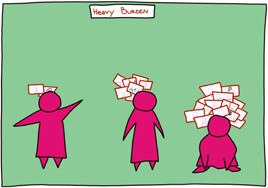 Spesso queste donne erano stressate e impaurite.Hanno cambiato il loro modo di vedere il mondoLe esperienze di violenza di queste donnehanno cambiato il loro modo di vedere il mondo,cioè il loro modo di vedere per esempiola comunità, gli istituti, gli operatori, gli amici.Hanno cambiato anche il modo in cui si guardavano,cioè hanno cambiato quello che pensavano di se stesse.Dopo queste esperienze molte donne hanno avuto pochissima autostima.Pensavano di non essere importanti per gli altri.Alcune donne non credevano alle persone che volevano aiutarle.Le donne con cui abbiamo parlatocredevano anche che il mondo fosse contro di loro.Molte di loro credevanoche non sarebbero state felici per molto tempo.Avevano sempre paura di perderele cose belle nella loro vita.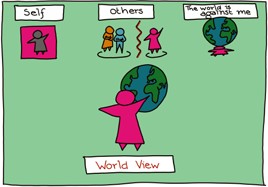 Non farsi fare più del maleTutte le donne che hanno subito violenzahanno cercato di non farsi più fare del male.Le donne con cui abbiamo parlatoper non farsi più del male hanno fatto una di queste 3 cose.Si sono adattate: 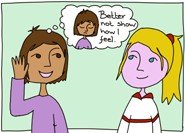 Molte delle donne con cui abbiamo parlatohanno adattato il loro comportamento.Questo significa che hanno cambiato il loro modo di comportarsi  in base alla situazione.Per esempio facevano finta di essere feliciquando in realtà erano molto tristi.Hanno evitato: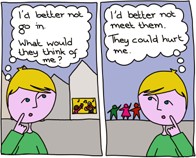 Molte delle donne che hanno subito violenzahanno evitato delle situazioni che le potevano potare ad altra violenzaHanno comunicato:Alcune donne che hanno subito violenzal’hanno comunicato, cioè lo hanno detto, ma non sempre l’hanno fatto con le parole.Qualche volta le esperienze di violenza erano troppo grandi per loroe si sono agitate molto o si sono arrabbiate. 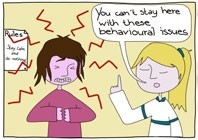 I loro operatori a volte dicevanoche c’era un “problema nel loro comportamento”,perché non capivano che loro stavano comunicando che avevano subito una violenza.Altre donne erano talmente stancheche dormivano tutto il tempo.Anche affrontare la violenza negli istitutipuò aiutare le donne a non farsi fare di nuovo del male. La vita dopo la violenzaNella nostra ricerca abbiamo fatto vedere alle donne con cui abbiamo parlato alcune immagini.Queste immagini hanno aiutato le donne a parlare di inclusione.Inclusione significa essere parte della comunità.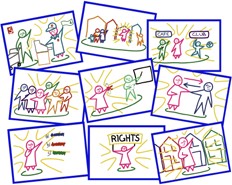 Dalle donne con cui abbiamo parlato volevamo sapere se la violenza che avevano subitoha avuto delle conseguenze sulla loro inclusione nella comunità.Alcune donne con cui abbiamo parlatoci hanno detto per esempio:Che non si fidavano delle personeChe non osavano incontrare nuove personeChe non si sentivano importantiChe avevano una bassa autostimaChe avevano paura di essere trattate male Che avevano paura di fare qualcosa di sbagliato e di dover ritornare in istitutoChe non sapevano come presentarsi agli altri.Le donne che avevano vissuto negli istituti più grandicon più persone, avevano subito più violenza.E quindi per queste donne era più difficile diventare un membro della comunità.L’aiuto dopo la violenza in un istitutoLe donne con cui abbuiamo parlato ci hanno detto di cosa avevano bisogno.Ogni donna sapeva di cosa aveva bisogno per se stessa.Se qualcuno ti ascoltaÈ più facile ricevere il giusto aiuto.È importante per sentirsi sicuri.È importante per avere qualcuno che si preoccupi per noi.È importante per parlare di se stessi,    per far sapere a qualcuno perché ti comporti in un certo modo.Come aiutare le donne a essere incluse?Alcune delle donne con cui abbiamo parlatoadesso vivono delle vite inclusive,cioè vivono nella comunità insieme ad altre persone.Queste donne hanno ricevuto un buon aiutodalle persone che si preoccupano per loro.Altre donne purtroppo invecenon hanno avuto questo aiuto.Dalle donne con cui abbiamo parlatovolevamo sapere a cosa è servito questo aiutoe perché è stato così importante.Da quello che ci hanno raccontato abbiamo trovato 4 cose che dicono che l’aiuto è molto importante. Queste 4 cose sono:Ascoltare e capire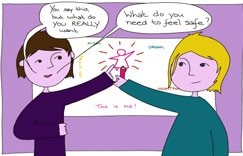 Aiutare le donne a subire meno violenzaEssere sicure di non farsi fare più del male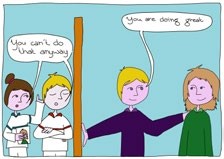 Trovare relazioni e rapporti nella comunitàRiassunto della ricercaMolta della violenza che succede negli istitutiè una violenza strutturale.Alle donne con cui abbiamo parlatoveniva fatto del maleperché non avevano persone che si preoccupavano per loro.A causa di questa violenzale donne con cui abbiamo parlatostavano passando un brutto momento.E queste donne cercavano dei modi per non soffrire.Questi modi per non soffrire perònon le hanno fatte sentire incluse nella società.Le donne hanno bisogno di aiuto per superare le loro esperienze di violenza.Questo significa che hanno bisogno di qualcunoche le ascolti e le capisca.Qualcuno con cui si sentono sicure.Ricevere il giusto aiuto può essere molto importante.Per esempio:Può aiutare a diventare più forti.Può aiutare a non essere più feriti.Può aiutare ad avere una vita migliore nella comunitàChe cosa bisogna fare adesso?Bisogna fare qualcosa per l’istruzione e per la scuola.È importante che le donne con disabilità intellettiva:Non siano separate nelle scuole speciali,Possano crearsi delle amicizie fin da piccole,Possano avere relazioni amorose se lo desiderano,Possano ricevere una giusta educazione sessuale e affettiva,Possano imparare a dire cosa piace loro e cosa non gli piace,Siano supportate nel crearsi le proprie regole,Possano imparare a rispettare le regole degli altri.È anche importante che gli uomini imparino che se una donna non vuole essere per esempio toccata, o seguita, significa che veramente non vuole.E l’uomo non deve toccarla o seguirla perché questo può darle fastidio.Bisogna fare qualcosa per l’inclusione.È importante che lavoriamo tutti assieme per:Includere tutte le persone con disabilità intellettiva nella società,Rendere tutte le persone con disabilità intellettiva parte della società,Assicurarsi che le persone con disabilità intellettiva conoscano tante persone che si preoccupino per loro,Dare alle persone con disabilità intellettiva la possibilità di scegliereCon chi vivereDove vivere e lavorareChi le aiuta e con cosa.Bisogna prevenire la violenza negli istitutiPurtroppo ci sarà sempre la violenza strutturale negli istituti.Alcune persone non avranno chi si preoccupa veramente per loro.Ma purtroppo alcune persone non sanno dove altro andare.    Le persone che lavorano negli istitutidovrebbero essere in grado di accorgersi se qualcuno subisce una violenza.Dovrebbero anche essere in grado di combattere tutti i tipi di violenza.Noi pensiamo che negli istituti dovrebbero:Parlare della violenza,Prendere sul serio le esperienze delle donne (e degli uomini),Dare informazioni in linguaggio facile da leggere e da capire     su cosa fare quando si subisce violenza,Invitare delle persone negli istituti a vedere se ci sono violenze in atto,Chiedere agli auto-rappresentanti e ai loro famigliari                           di dare la loro opinione su come lavorano gli operatori,Assicurarsi che le regole dell’istituto permettano agli operatoridi lavorare sopra tutto con le persone di cui prendono cura,lavorare insieme con le persone che vivono negli istituti             in modo che possano vivere poi nella comunità.Bisogna capire.Le persone che aiutano le persone con disabilità intellettiva hanno bisogno di:Capire perché succede la violenza strutturale,Capire che conseguenza può avere sulle persone,Capire che a volte le persone reagiscono in modo diverso da come ci si aspetta.Questo succede a causa delle loro esperienze passate.Abbiamo bisogno di parlare della violenza.Per fare questo la gente ha bisogno di sentirsi sicura.Ascoltare le esperienze degli auto rappresentanti aiuta molto.Anche lavorare con le immagini sulla violenza aiuta.Potete trovare le immagini che abbiamo usato sul sito di Inclusion Europe.Bisogna aiutareLe persone hanno bisogno di aiuto.Hanno bisogno di aiuto quando subiscono violenza diretta.Hanno bisogno di aiuto anche per affrontare la violenza strutturale.Hanno bisogno di aiuto anche per trovare persone che si preoccupino per loro.Bisogna fare qualcosa anche all’Unione Europea.L’Unione Europea è un gruppo di paesi formato da 28 stati.I paesi che fanno parte dell’Unione Europea si chiamano “stati membri”.Questi Stati membri si sono messi assieme per essere più forti nella politica e nella economia.Il Parlamento Europeo è un posto dove l’Unione Europea prende importanti decisioni.Per esempio: le leggi.Noi pensiamo che le persone nel Parlamento Europeo dovrebberoAssicurarsi di fare delle ricerche sulle donne con disabilità intellettivanegli istituti.Inserire delle regole per fare in modo che le donne con disabilità intellettiva abbiano più potere sulle loro vite.Cambiare il modo di aiutare le persone con disabilità intellettiva.L’aiuto per le presone con disabilità intellettiva dovrebbe:Concentrarsi sulla persona,Far sentire le persone come parte della comunità,Organizzare gruppi di persone che aiutano,Permettere alle persone di scegliere dove vivere,Assicurarsi che le persone conoscano tutte le personedi cui hanno bisogno.Assicurarsi che chiunque possa scegliere e deciderese vuole vivere fuori dagli istituti.Assicurarsi che le persone ricevano l’aiuto di cui hanno bisogno  per vivere bene nella comunità.Ascoltare con attenzione e controllare i progressi fatti.Fare delle regole per fare in modo che negli istituti:Si combatta contro ogni tipo di violenza,Si faccia attenzione alle esperienze che fanno le persone che vivono negli istituti. 